Вместе встретим Первомай!1 Мая 2018 года выдалось солнечным. Погода способствовала  праздничному настроению красновишерцев. Утро началось с торжественной традиционной Первомайской праздничной демонстрации политических партий, трудовых коллективов учреждений, организаций, предприятий района. В демонстрации приняли участие 40 делегаций района, количественный состав – около 3000 человек. Праздничные колонны сопровождал духовой оркестр под руководством Баранова Николая Яковлевича, руководителя духового оркестра МБУК РДК.На улицы города вышли люди разных возрастов, профессий, национальностей, социального статуса. Сотни жителей и гостей Красновишерского района стали активными участниками Праздника Весны и труда.Все вместе! Единым многонациональным Красновишерским районом!Организатором Первомайской демонстрации выступил отдел организационной работы и внутренней политики администрации района.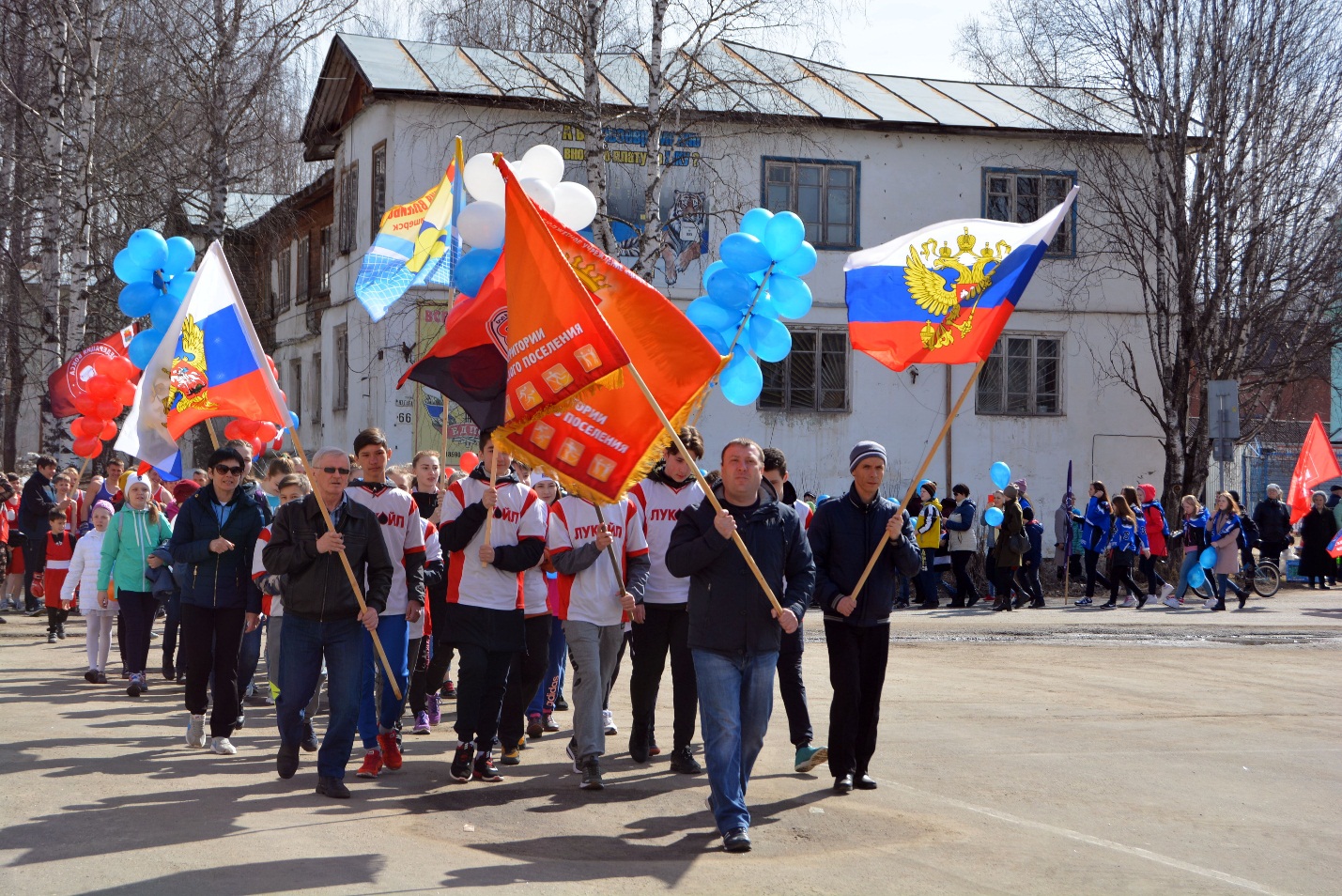 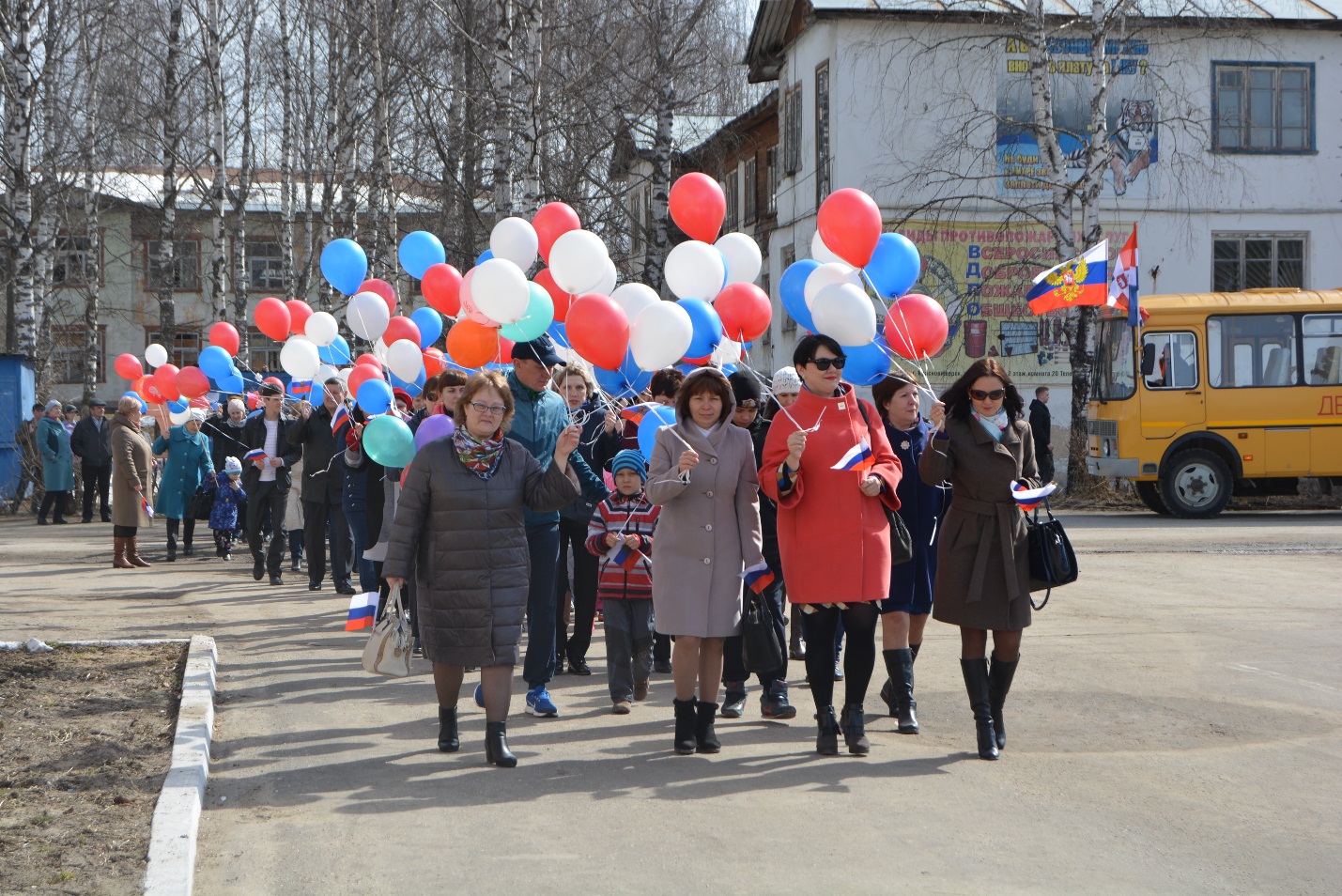 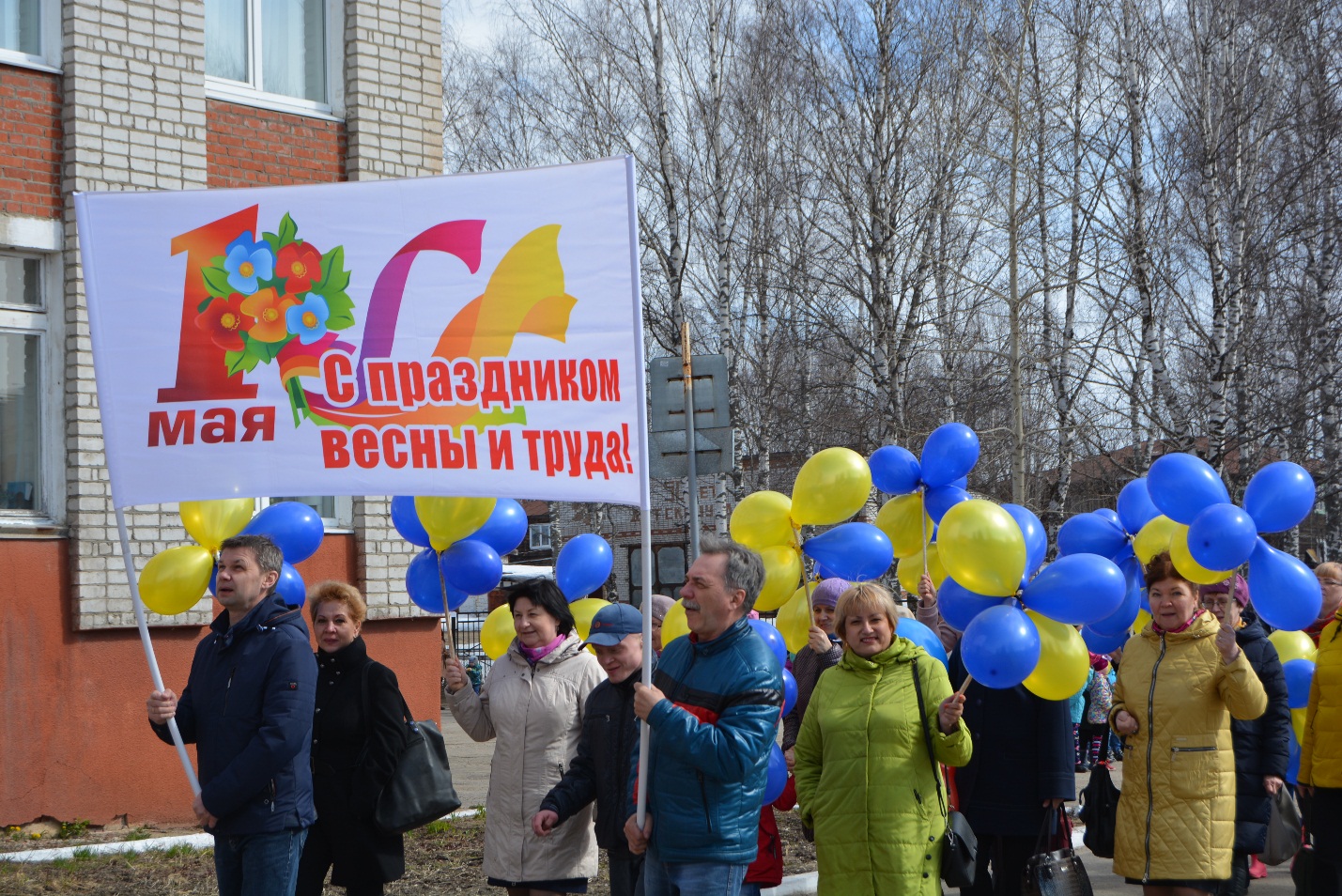 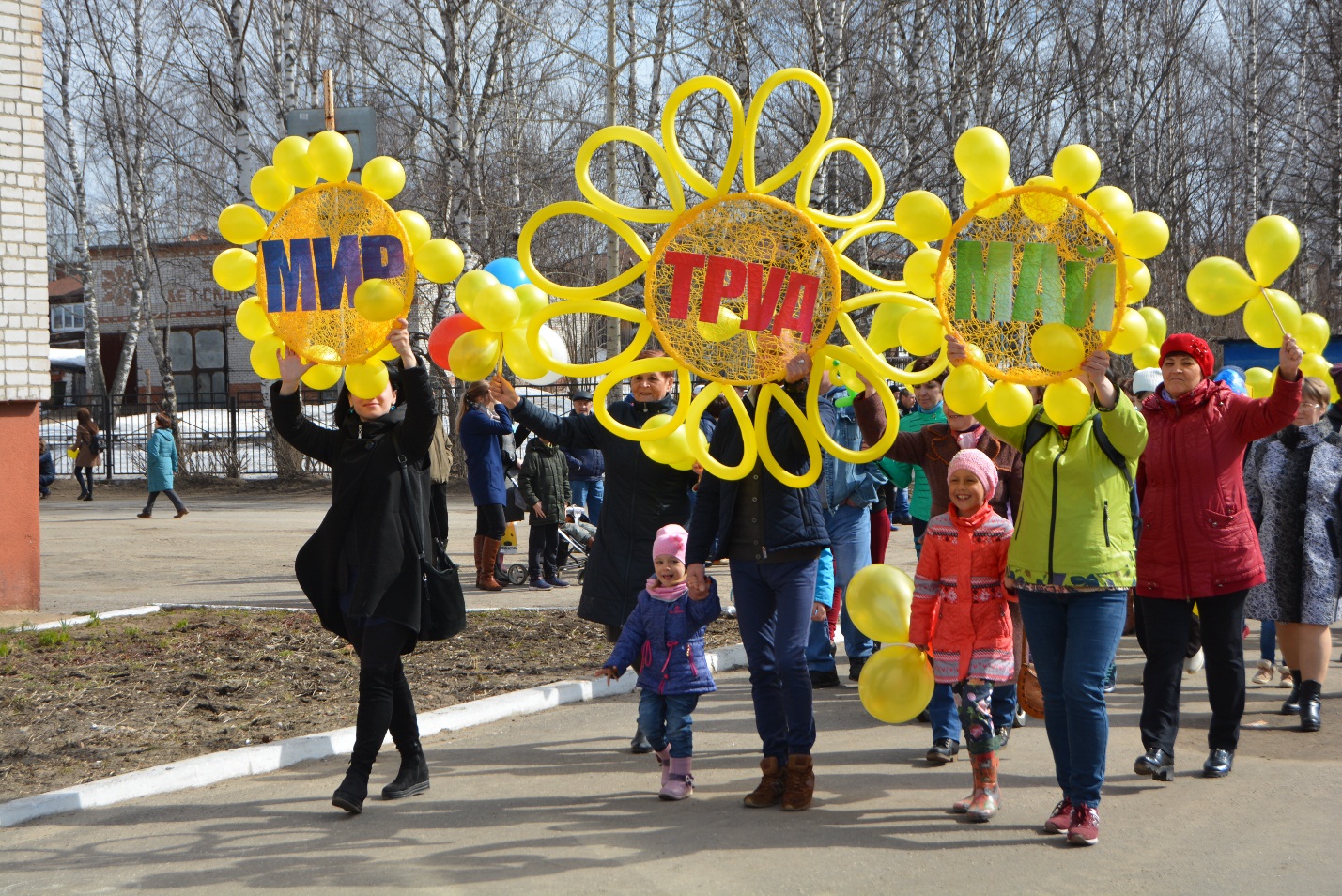 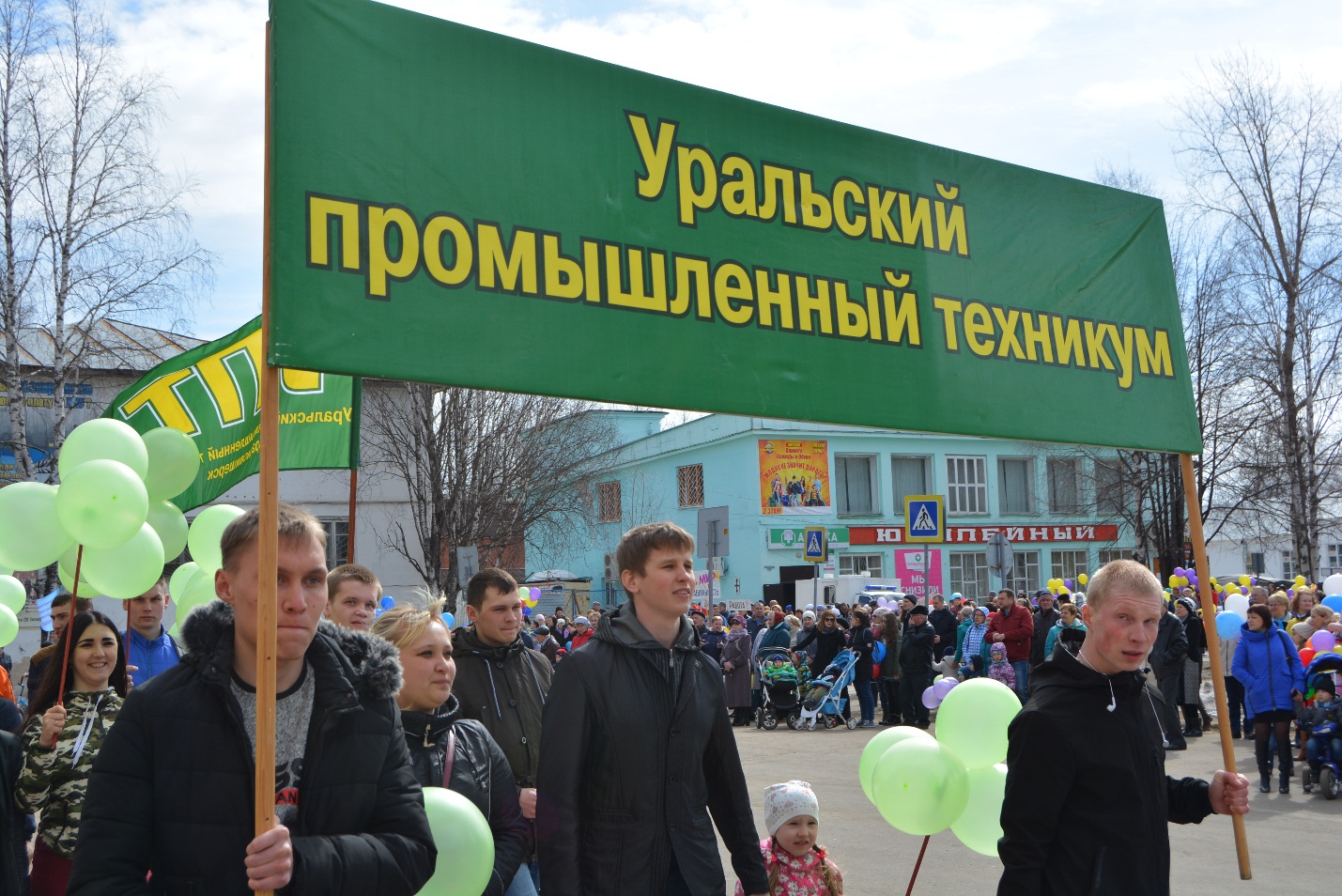 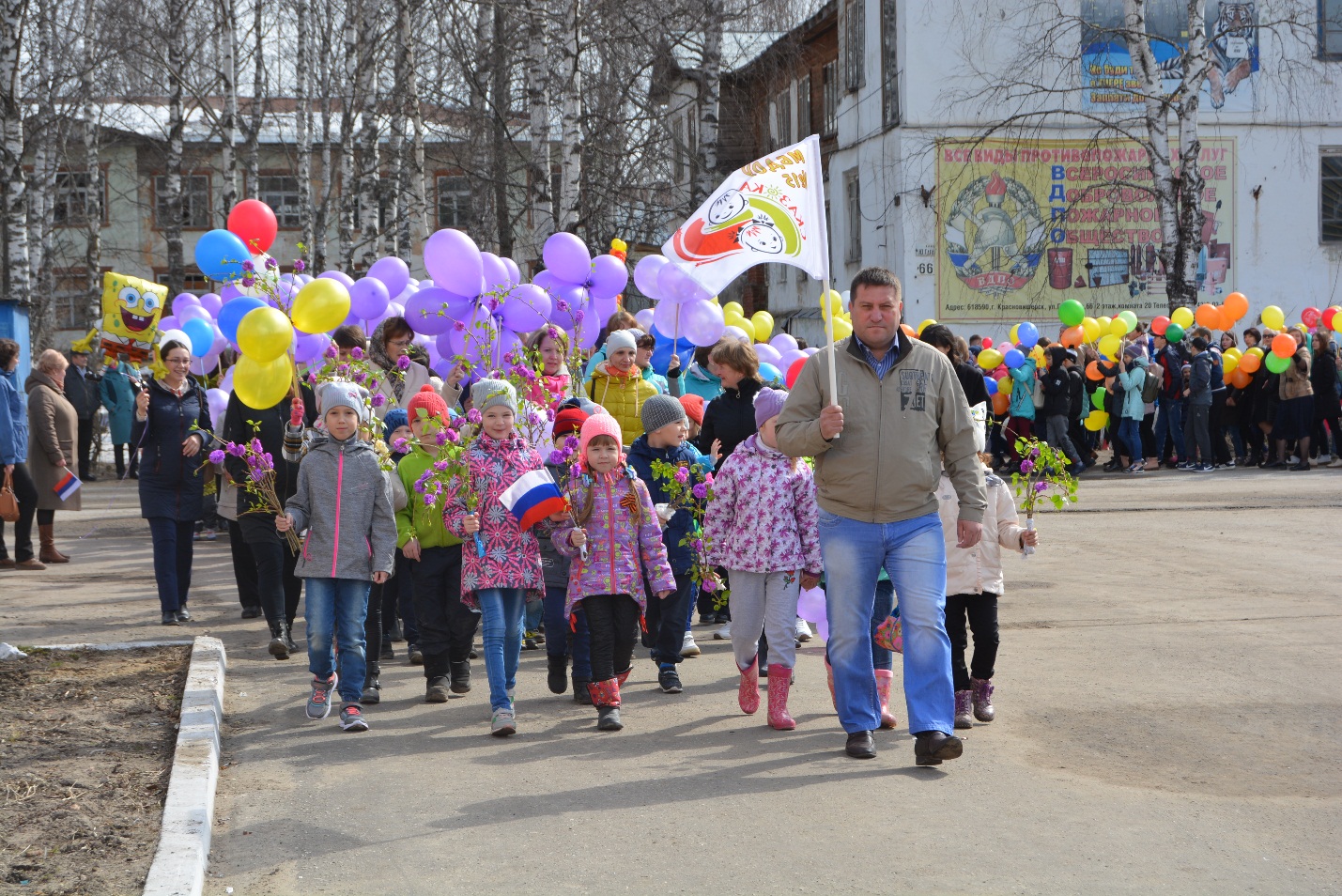 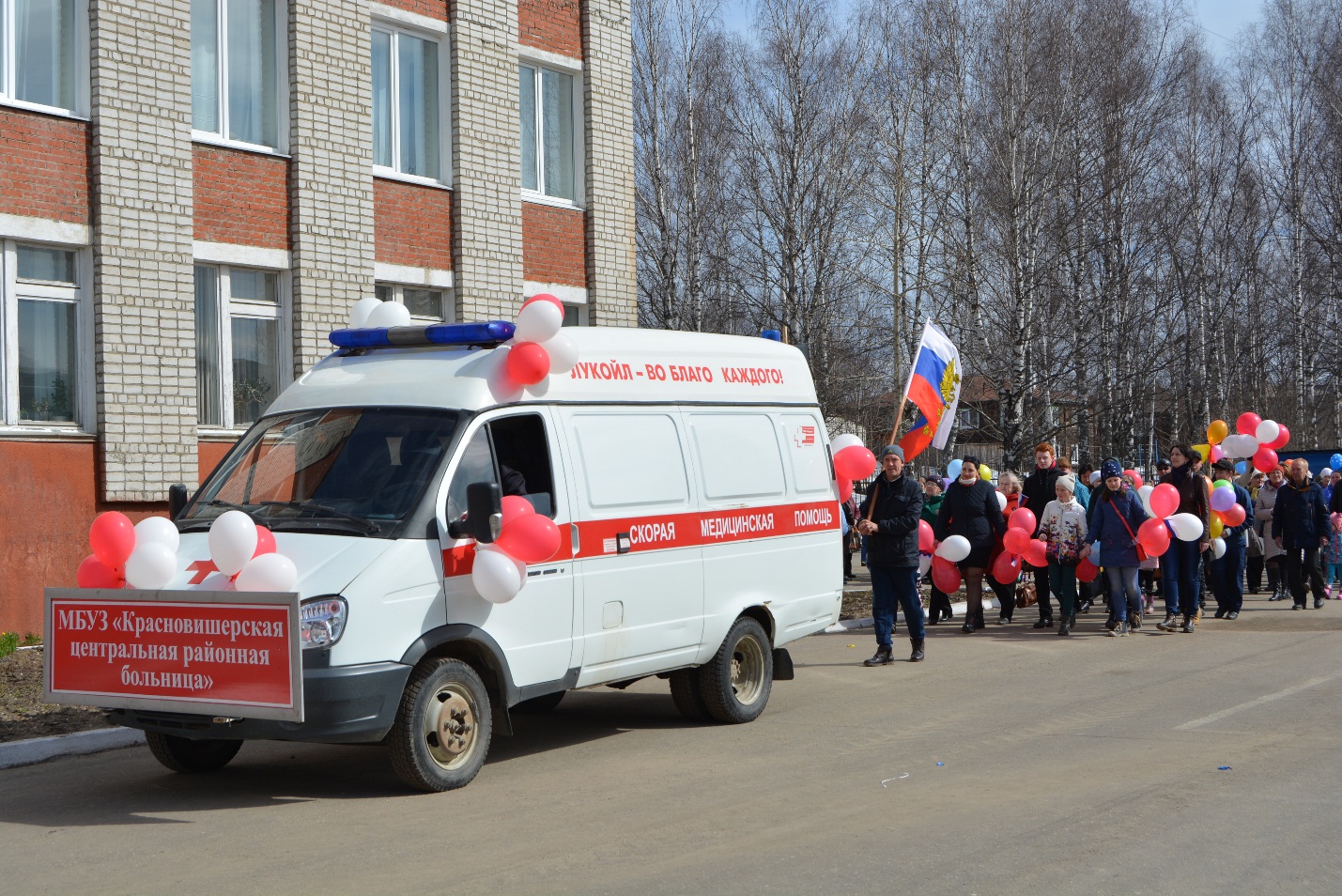 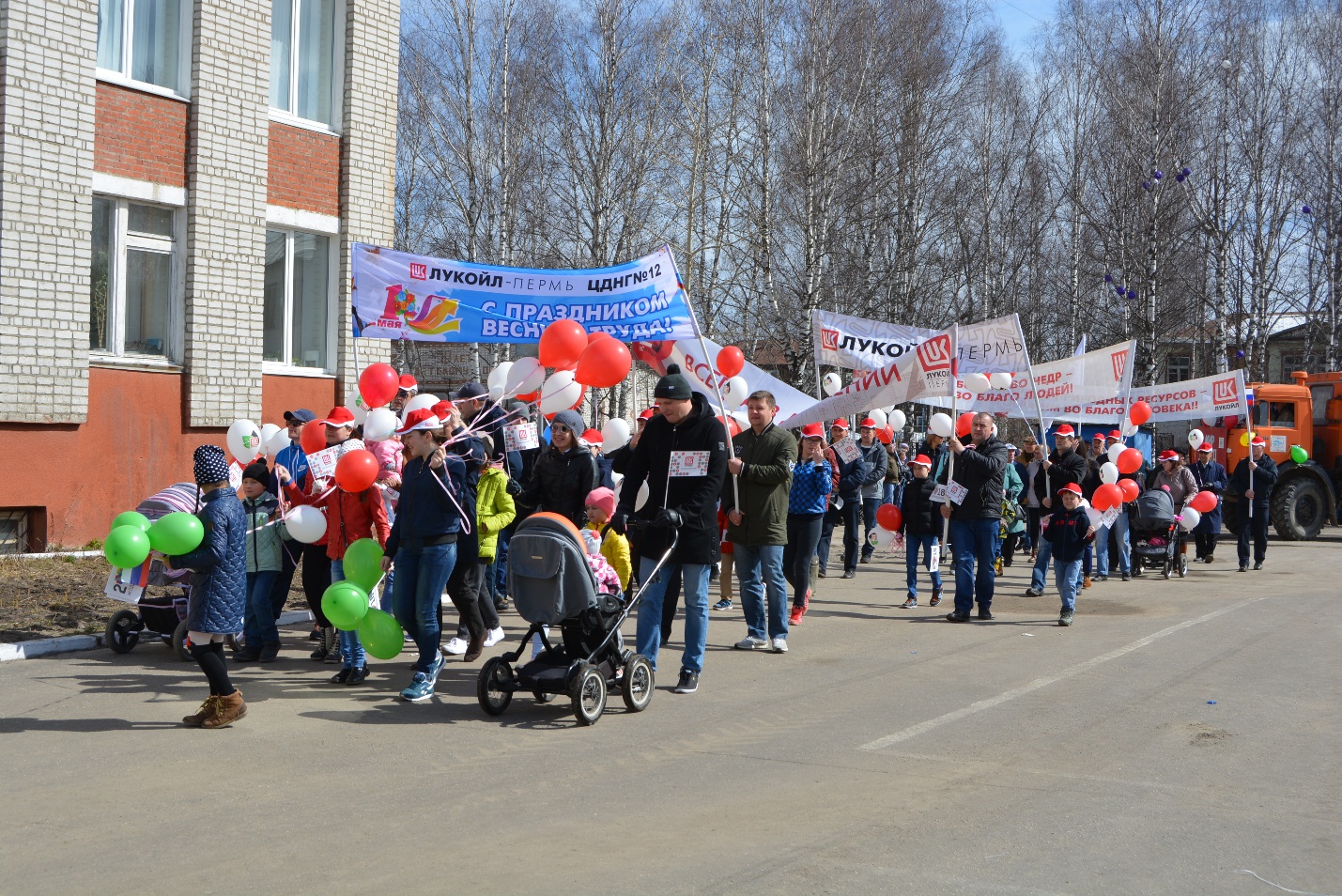 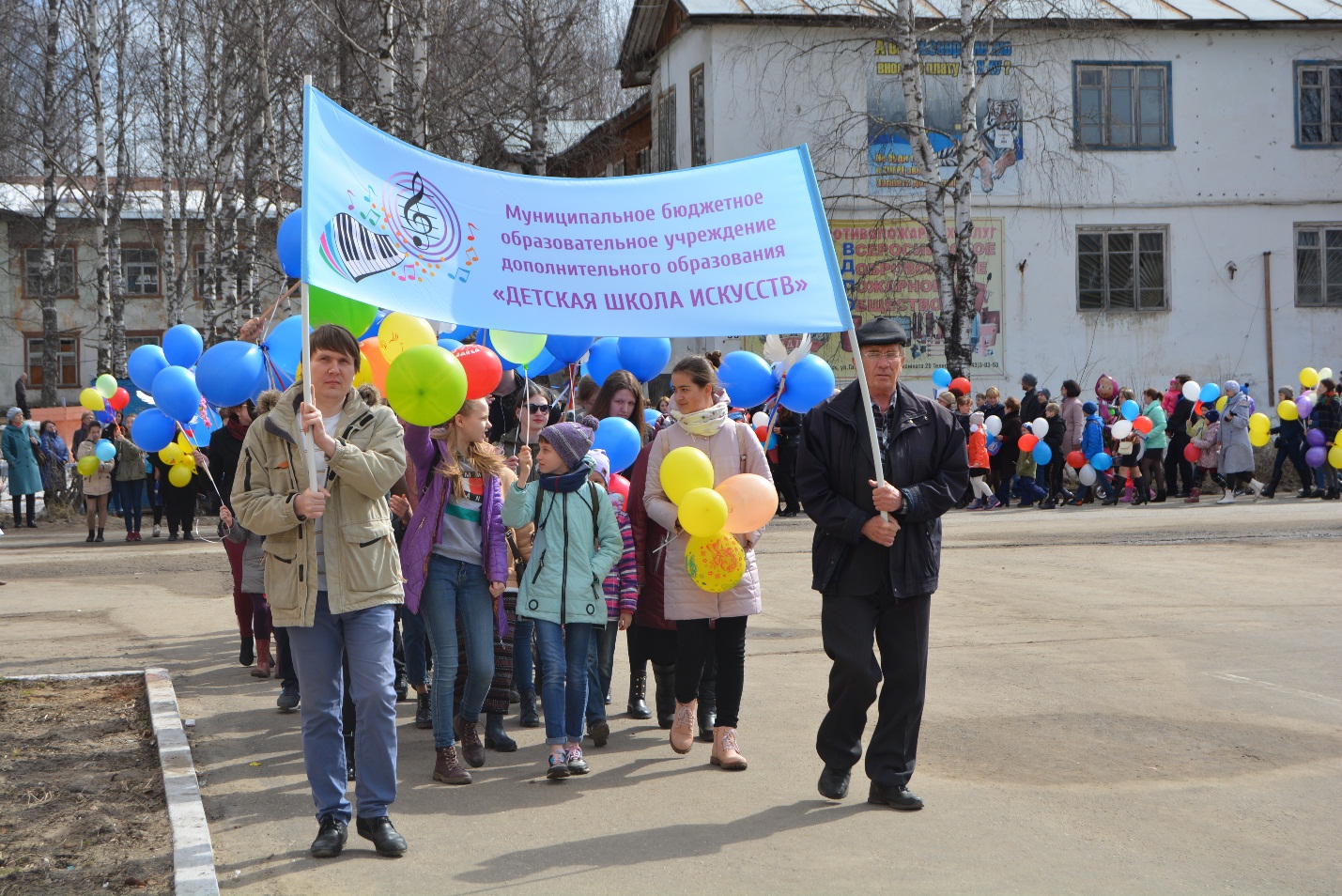 